                         Appendix   V.     to    ANNEX  VI     PART - ARA                      Certificate   for   Aero - Medical   Centre’s    (  AeMC’s  )                                                       INTENTIONALLY            LEFT            BLANK                     Հ Ա Յ Ա Ս Տ Ա Ն Ի     Հ Ա Ն Ր Ա Պ Ե Տ ՈԻ Թ Յ ՈՒ Ն                                     R E P U B L I C     of     A R M E N I A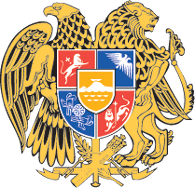                    ՀԱՅԱՍՏԱՆԻ    ՀԱՆՐԱՊԵՏՈՒԹՅԱՆ    ԿԱՌԱՎԱՐՈՒԹՅԱՆՆ    ԱՌՆԹԵՐ                                                                     ՔԱՂԱՔԱՑԻԱԿԱՆ    ԱՎԻԱՑԻԱՅԻ    ԳԼԽԱՎՈՐ    ՎԱՐՉՈՒԹՅՈՒՆGENERAL DEPARTMENT of  the CIVIL AVIATION at  the GOVERNMENT of  REPUBLIC of  ARMENIA                            ԱՎԻԱ - ԲԺԻՇԿԱԿԱՆ   ԿԵՏՐՈՆԻ    ՎԿԱՅԱԿԱՆ                              AERO  - MEDICAL   CENTRE     CERTIFICATE       Վկայական  /  Reference  /  Certificate  N 0   _ _ _ _ _ _   Համաձայն  Հայաստանում  գօրծող  կանոնակարգի   և  ստորև   ներկայացված   ենթակա                  պայմանների,   ՔԱԳՎ   սույնով   հաստատում   է.  Pursuant  to  Armenian  Regulation  and  subject  to  the  condition’s  specified  bellow  the  GDCA                  of  RA  hereby  certifies :                                              Name   of  the   Organization                                           Address  of  the   OrganizationՈրպես  Part-OR  հավաստագրված  ավիաբժշկական  կենտրոն,  կից  ներկայացված արտոնությո- - ններով և գործունեության շրջանակներով, և ստորև  թվարկված  պայմաններով.As a Part-ORA certified Aero-medical centre with  the  privileges and  the  scope  of  activities as  listed  in  the attached terms  of  approvalՊայմաններ  /  Conditions:1. Սույն  վկայագիրը  սահմանում  է  գործառույթների  շրջանակները,  սահմանված  «ՀՀ ՔԱԳՎ  ավիաբժշկական      Վկայագրման  կարգ »  ՀՀ  ԿԱ  ՔԱԳՎ  պետի_հրամանով:1. This certificate is limited to that specified in the scope of approval section of the organization manual2. Վկայականը  պահանջում  է  գործունեության  համապատասխանություն  կազմակերպության  ընթացակարգերին,      սահմանված  կազմակերպության  փաստաթղթերում,  համապատասխան  Part - ORA-ի  պահանջներին:2. This certificate requires compliance with the procedures specified in the organization documentation as required by Part-ORA.3. Վկայականը  տրվում  է  Part- OR ի պահանջներին  համապատասխանության  պայմանով,  եթե  չի  հետ  կանչվել,      փոխարինվել,  կասեցվել  կամ  ուժը  կորցրած  ճանաչվել:3. This certificate shall remain valid subject to compliance with the requirements of Part-ORA unless it has been surrendered,      superseded, suspended or revoked.             Թողարկման  ամսաթիվ   /  Date  of  issued : _ _  / _ _ _ _ _ _  / _ _ _ _ _                     ստորագրություն   _ _ _ _ _ _ _ _ _ _                                                                   (  Competent  Authority  )  